Оценочные материалы по учебному предмету «математика» для обучающихся 11 класса. Контрольно-оценочные средства в 11 классе по алгебре ( С.М. Никольский, М.К. Потапов, Н.Н. Решетников, А.В. Шевкин); по геометрии ((Л.С.Атанасян, В.Ф.Бутузов, С.Б. Кадомцев,Л.С. Киселева, Э.Г. Позняк)СПЕЦИФИКАЦИЯ КОНТРОЛЬНЫХ ИЗМЕРИТЕЛЬНЫХ МАТЕРИАЛОВ.Входная диагностическая работа  по алгебре  11 класс Назначение КИМ контрольной работы по математике в 11 классе – оценить уровень общеобразовательной подготовки по математике обучающихся 11-х классов.Характеристика структуры и содержания КИМДиагностическая контрольная работа по алгебре состоит из 13 заданий базового уровня сложности. Ответы к заданиям 1-13 записываются в виде целого числа или десятичной дроби. Максимальное количество баллов, которое может набрать учащийся, правильно решивший 13 заданий, составляет 13 баллов (по 1 баллу за задание).Критерии оценивания контрольной работы:Оценка «2» – 0 – 5 балловОценка «3» – 6 – 8 балловОценка «4» – 9 – 11 балловОценка «5» – 12 - 13 балловПродолжительность контрольной работыНа выполнение всей контрольной работы отводится 45 минут.План варианта контрольной работы  Ответы.Входная контрольная работа по алгебре 11 класс.Базовый уровень Демоверсия.Найдите значение выражения :	.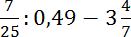 Найдите значение выражения: .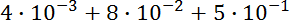 Футболка стоила 500 рублей. После снижения цены она стала стоить 390 рублей. На сколько про- центов была снижена цена на футболку?Найдите значение выражения:	.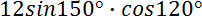 Найдите значение выражения: .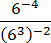 Найдите значение выражения: .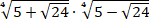 Найдите значение выражения:  .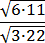 Найдите 5sin , если 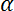 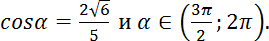 Найдите tg , если .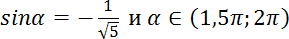 В среднем за день во время конференции расходуется 60 пакетиков чая. Конференция длится 6 дней. В пачке чая 50 пакетиков. Какого наименьшего количества пачек чая хватит на все дни конференции?Найдите корень уравнения  .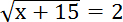 Найдите корень уравнения -2 (-5 - 3х) - 5х = - 2.Найдите корень уравнения .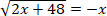 Спецификациятематических контрольных  работ по алгебре для 11 классаНазначение тематических контрольных работ.Установление фактического уровня знания обучающихся по математике обязательного компонента учебного плана, их практических умений и навыков; установление соответствие уровню знаний, умений и навыков обучающихся требованиям государственного образовательного стандарта основного образования по изучению тем предмета алгебра и начала математического анализа и геометрия 11 класса.Время выполнения тематических контрольных работ.На выполнение всей работы отводится 45 минут.Содержание и структура тематических контрольных работ.Тематических контрольных работ-7 по алгебре и началам математического анализа.Все работы имеют единую структуру, каждая состоит из двух вариантов и двух частей - обязательных заданий и дополнительной заданий Алгебра и начала математического анализа. Паспорт тематических контрольных работГеометрия.Система оценивания тематических контрольных работ.Критерии оценивания.Алгебра и начала математического анализа. К-1; 2; 3; 4.Отметка «5»- если выполнены все задания базового уровня и повышенного уровня. Отметка «4»- 3 (задания верно выполненные) .Отметка «3»- 3 (задания верно выполненные с одной ошибкой). Отметка «2»- 0-2 (задания верно выполненные) .К-5; 6; 7.Отметка «5»- если выполнены все задания базового уровня и повышенного уровня. Отметка «4»- 4 (задания верно выполненные) .Отметка «3»- 3 (задания верно выполненные). Отметка «2»- 0-2 (задания верно выполненные) .  Геометрия. К-.1 «Цилиндр, конус, шар»Оценка «3» ставится, если правильно выполнены задания только базового уровня №1.Оценка «4» ставится, если решены №1 и № 2, но при правильном ответе решение недостаточно обосновано.Оценка «5» ставится если правильно выбраны способы решения всех задач, само решение сопровождается необходимыми объяснениями, верно выполнены необходимые вычисления и преобразования, получен верный ответ, последовательно и аккуратно записано решение.Оценка «2» ставится если решение задач не соответствует ни одному из критериев, перечисленных выше.К-2 «Объемы тел»Контрольная работа состоит из 3 заданий базового и повышенного уровня.Оценка «3» ставится, если правильно выполнены задания только базового уровня №1.Оценка «4» ставится, если решены №1 и № 2, но при правильном ответе решение недостаточно обосновано.Оценка «5» ставится если правильно выбраны способы решения всех задач, само решение сопровождается необходимыми объяснениями, верно выполнены необходимые вычисления и преобразования, получен верный ответ, последовательно и аккуратно записано решение.Оценка «2» ставится если решение задач не соответствует ни одному из критериев, перечисленных выше.К- 3 Контрольная работа состоит из 3 заданий базового и повышенного уровня.Оценка «3» ставится, если правильно выполнены задания только базового уровня №1.Оценка «4» ставится, если решены №1 и № 2, но при правильном ответе решение недостаточно обосновано..Оценка «5» ставится если правильно выбраны способы решения всех задач, само решение сопровождается необходимыми объяснениями, верно выполнены необходимые вычисления и преобразования, получен верный ответ, последовательно и аккуратно записано решение.Оценка «2» ставится если решение задач не соответствует ни одному из критериев, перечисленных выше. Итоговый тест по стереометрии  Оценка «3» ставится, если правильно выполнены задания только 6 заданий базового уровняОценка «4» ставится, если решены все задания базового уровня или 6 заданий базового уровня и задание а) или б) повышенного уровня, или при правильном ответе решение недостаточно обосновано или допущена вычислительная ошибка.Оценка «5» ставится если правильно выбраны способы решения всех задач, само решение сопровождается необходимыми объяснениями, верно выполнены необходимые вычисления и преобразования, получен верный ответ, последовательно и аккуратно записано решение.Оценка «2» ставится если решение задач не соответствует ни одному из критериев, перечисленных выше.Отметка «1»- не приступил к выполнению заданийОбобщенный план варианта контрольных измерительных материалов для проведения тематических контрольных работ по математике в 11 классах 2018 /2019гАлгебра и начала математического анализа.Геометрия.Ключи к демонстрационным вариантам.Алгебра и начала математического анализа. К-1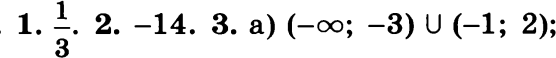 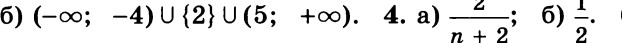 К-2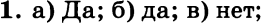 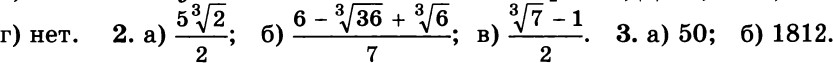 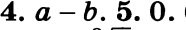 К-3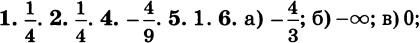 К-4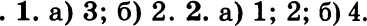 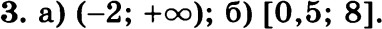 К-5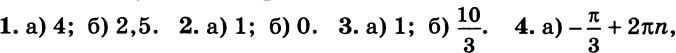 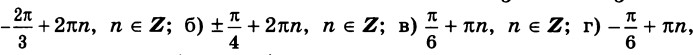 К-6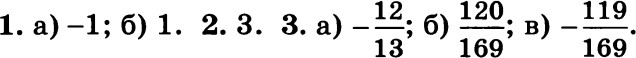 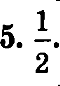 К-7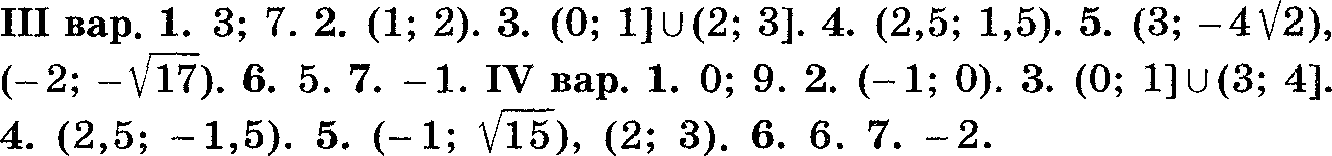 Ответы к демонстрационным материалам К-1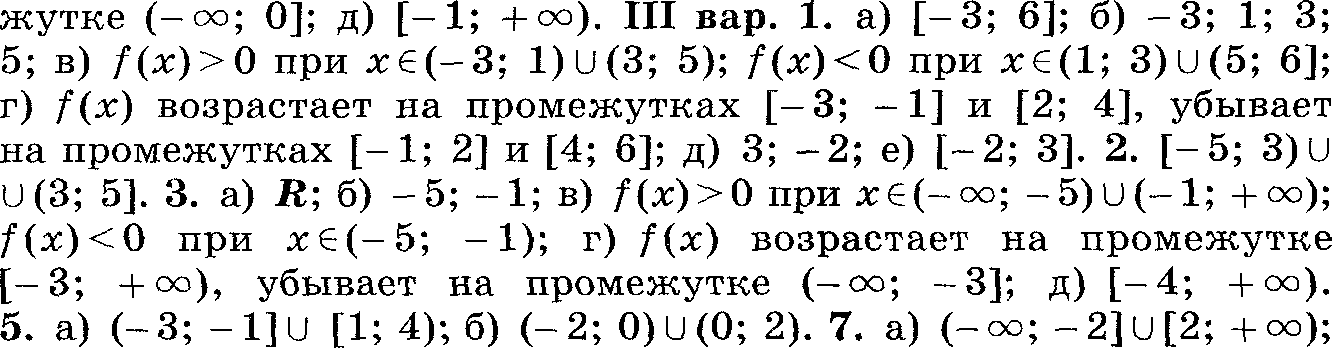 К-2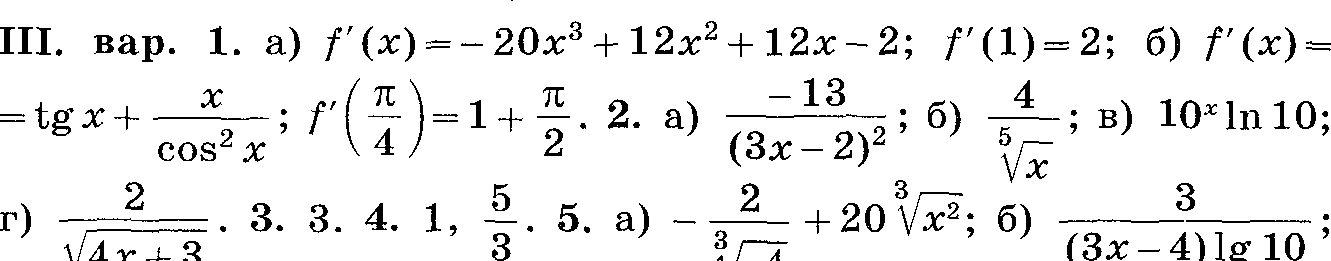 К-3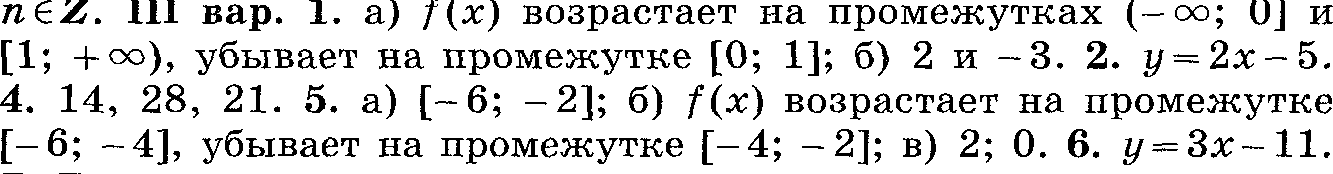 К-4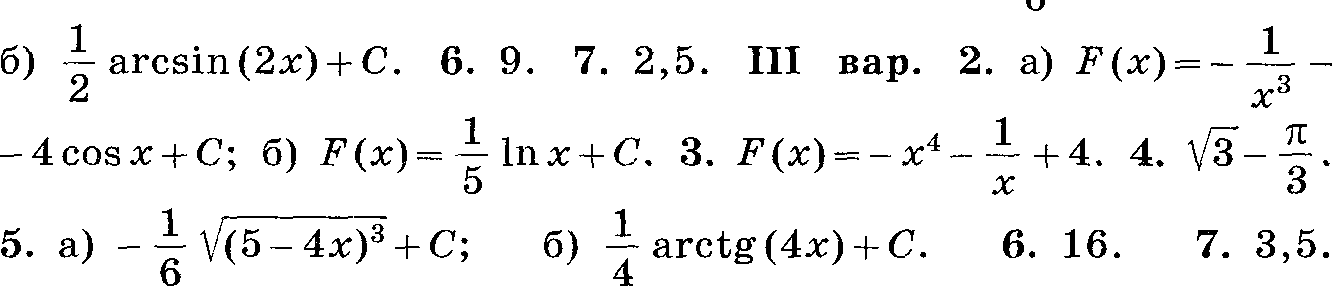 К-51.0; 1; 6. К-6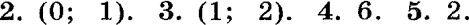 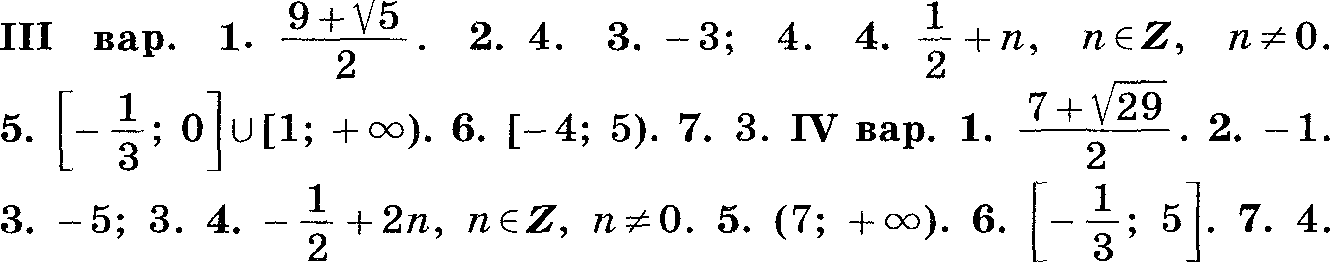 К-7 Геометрия. Итоговая контрольная работаТексты тематических контрольных работ.Алгебра и начала математического анализа.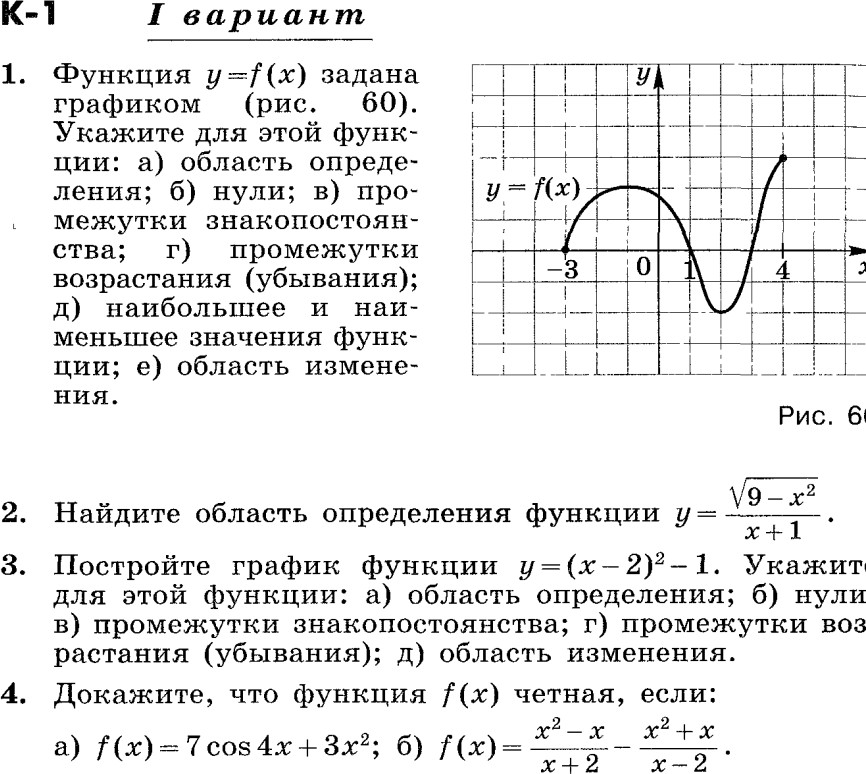 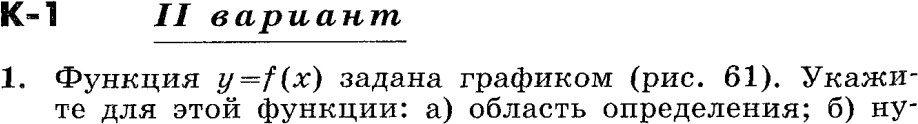 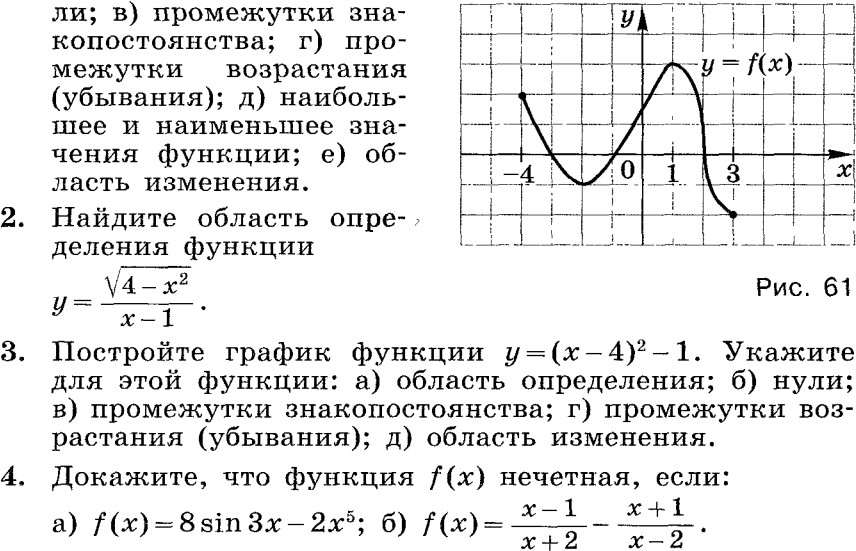 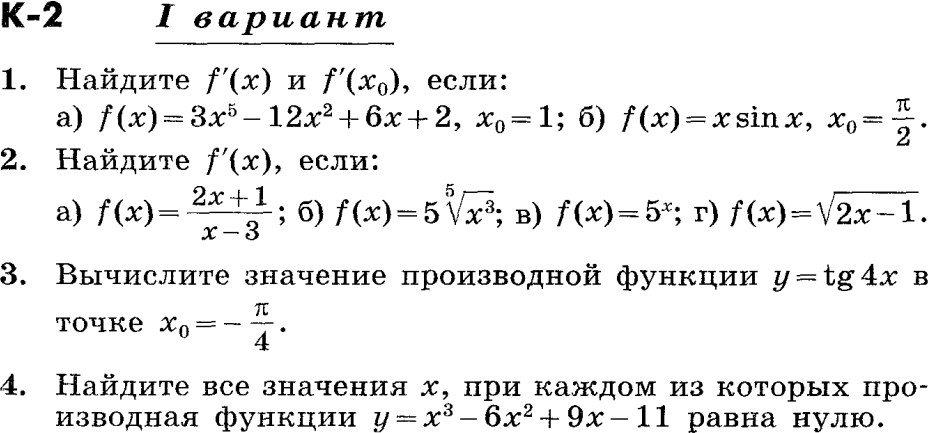 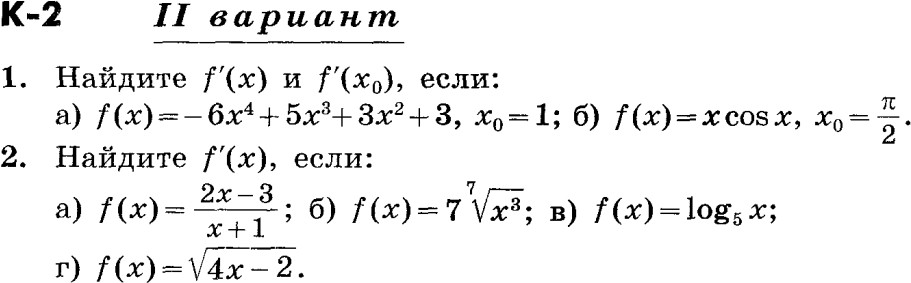 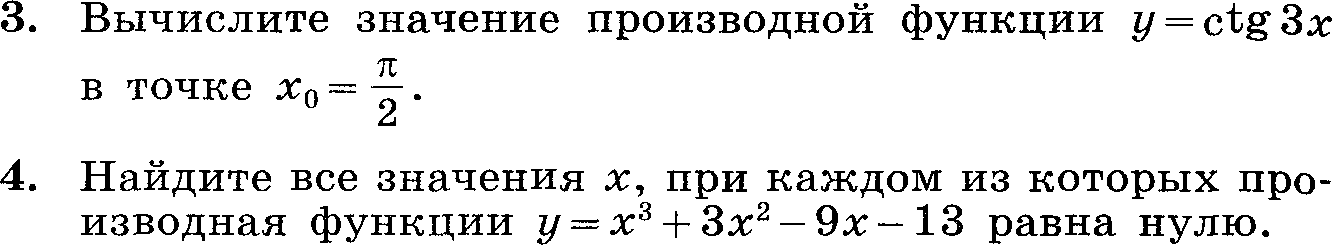 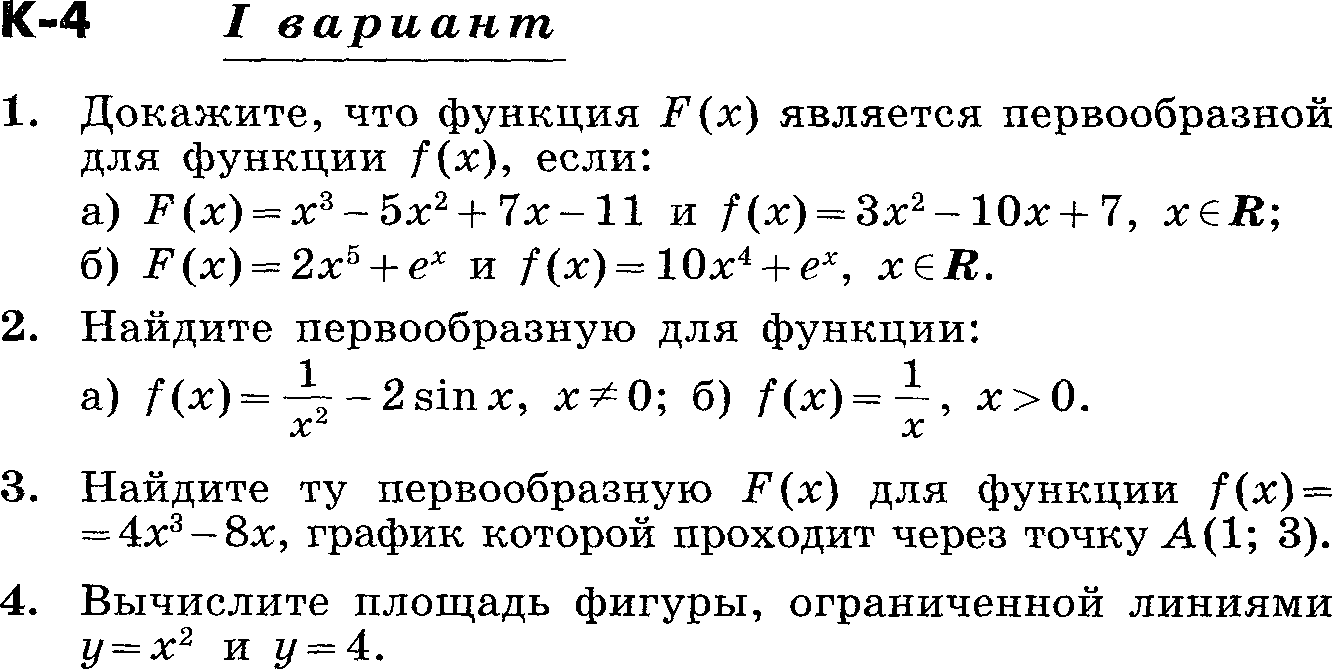 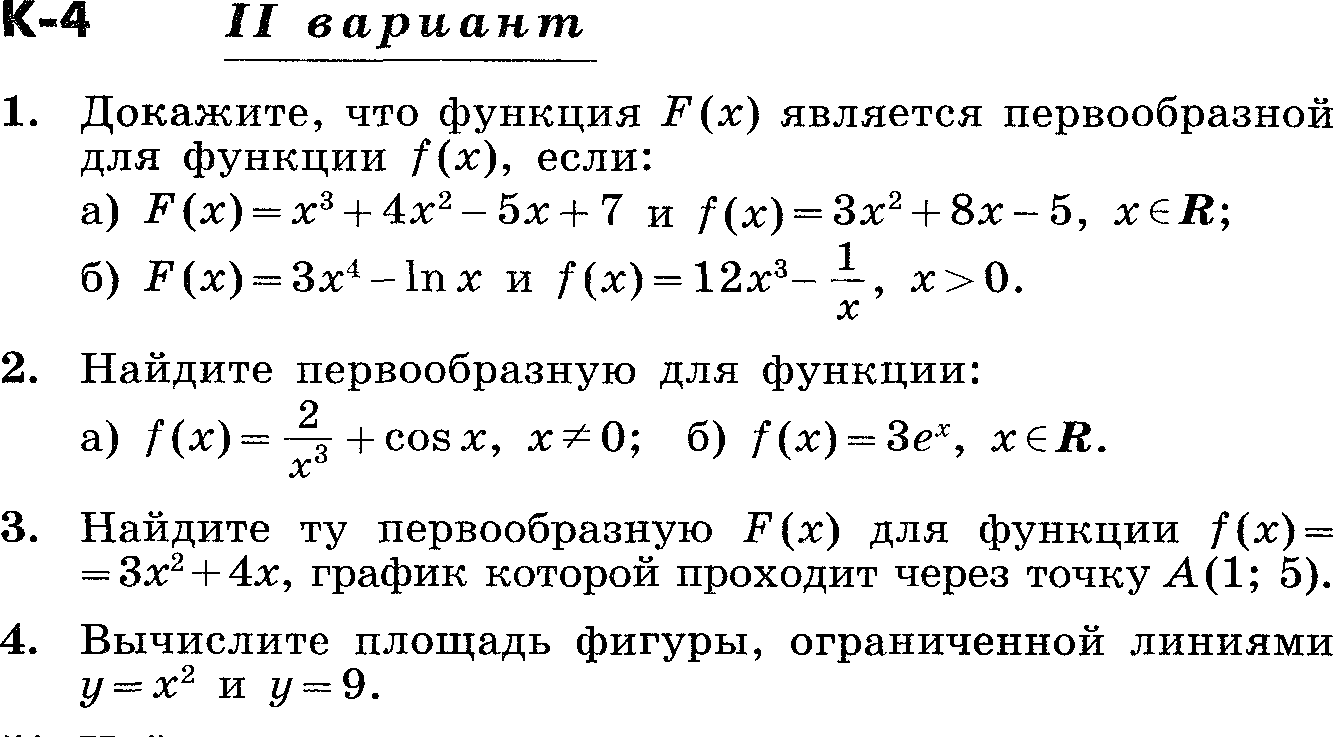 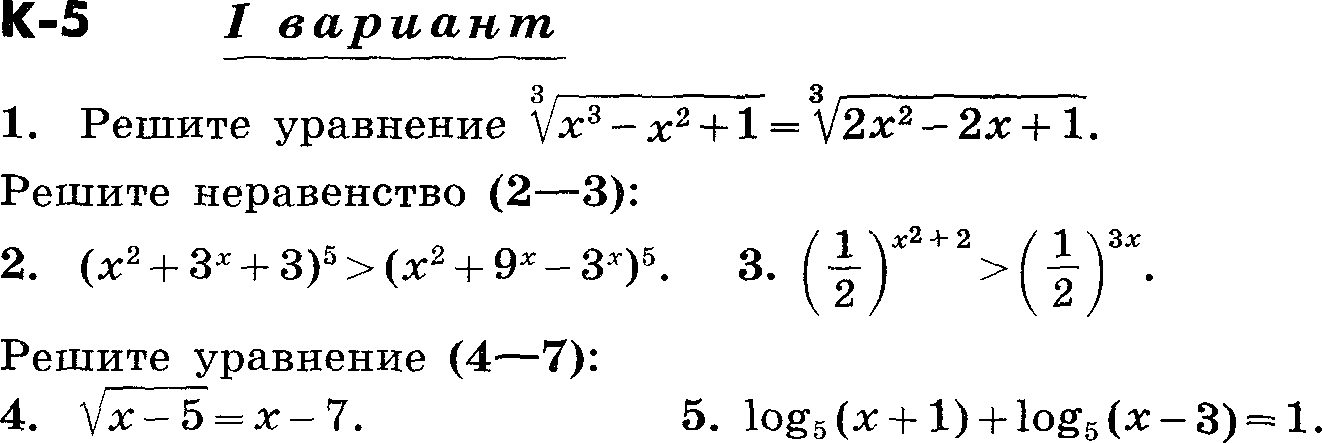 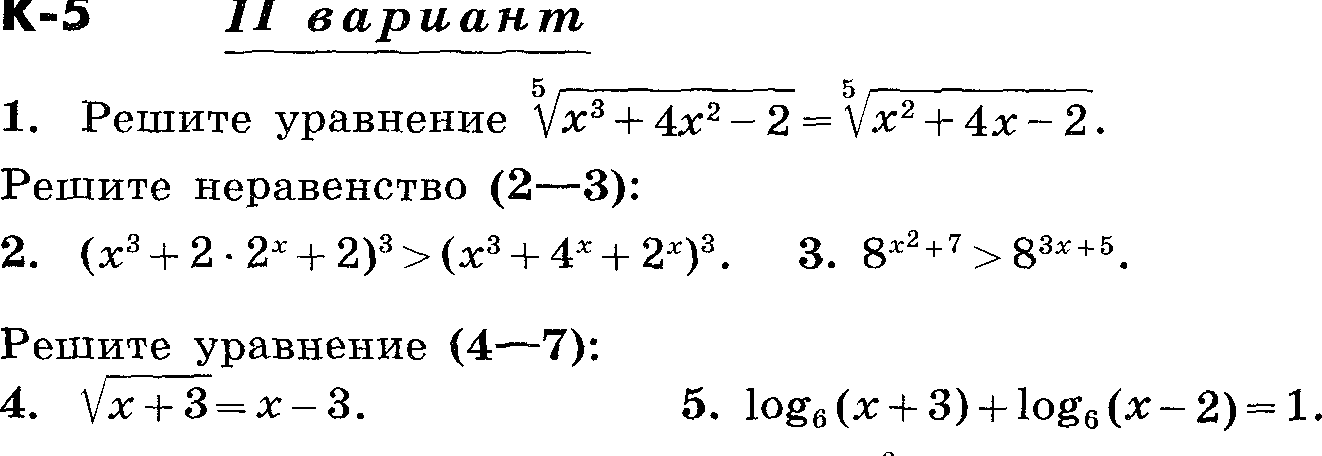 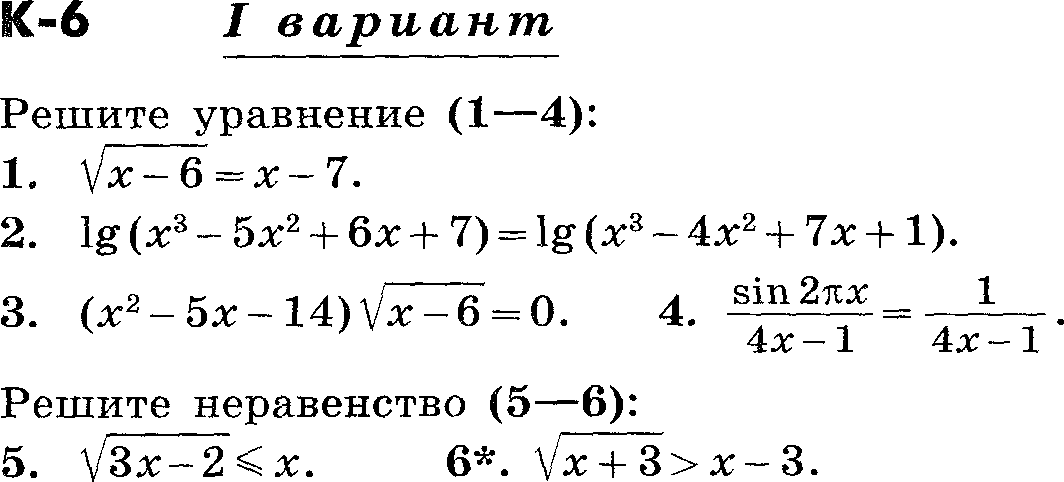 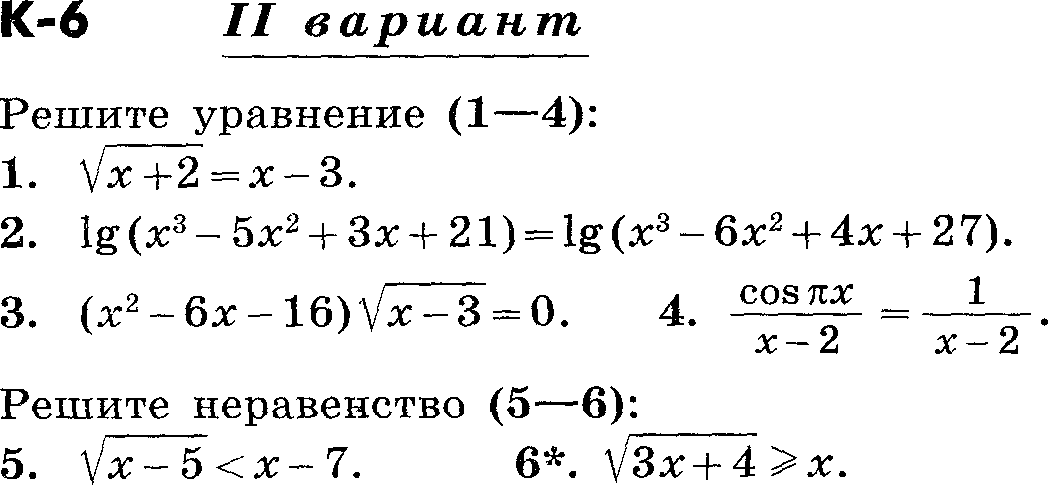 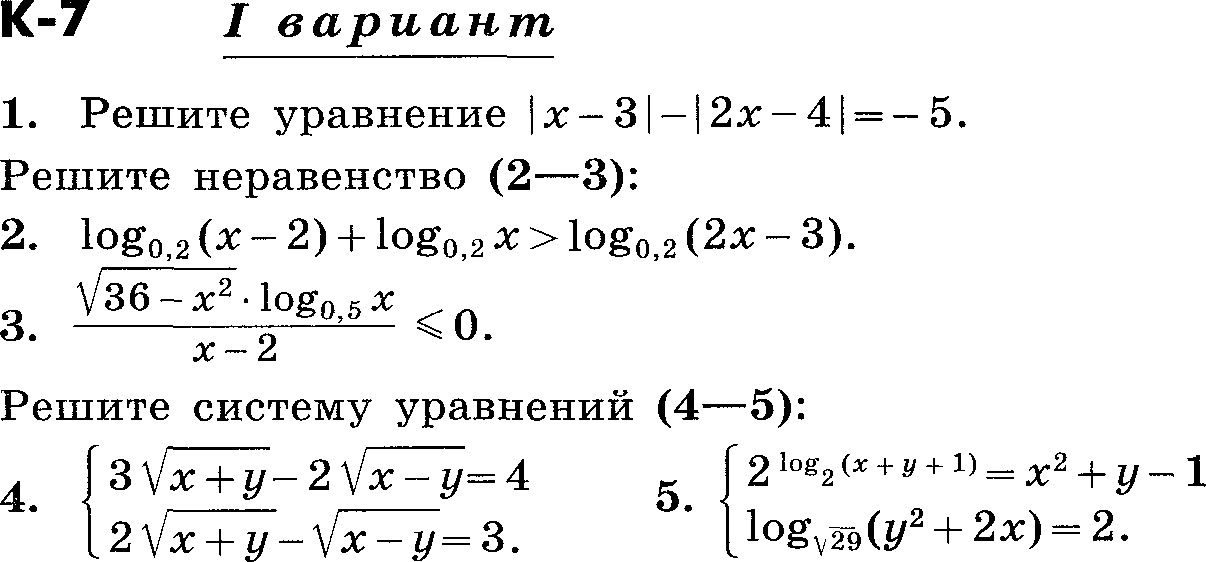 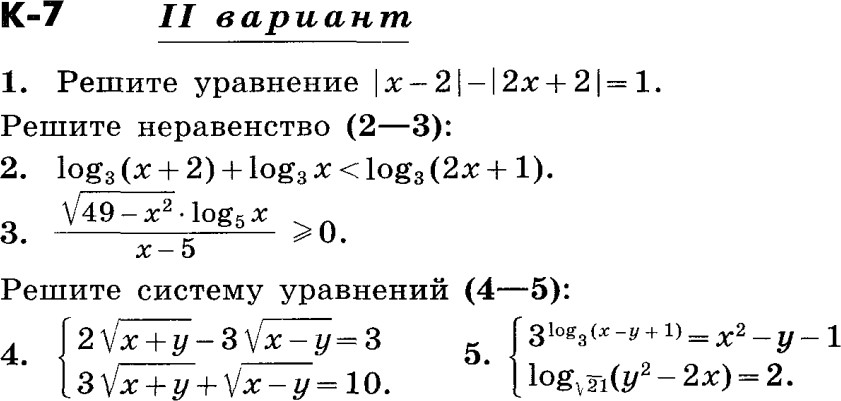 Геометрия.Контрольная работа №3Вариант 1Вычислите скалярное произведение векторов m и n , еслиm  a  2b  c; n  2a  b; а  2, в  3, а  с, в  с; a;b 60 .Даны векторы а {3; 1; -2}, в {1; 4; -3}. Найдите2a  b .Дан куб АВСDА1В1С1D1. Найдите угол между прямыми АD1 и ВМ, где М – середина ребра DD1.Вариант  210. Вычислите скалярное произведение векторов m и n , еслиm  2a  b  c; n  a  2b; а  3, в  2, а  с, в  с; a; b 60 .Даны векторы а {5; -1; 2}, в {3; 2; -4}. Найдите a  2b .Дан куб АВСDА1В1С1D1. Найдите угол между прямыми АС и DС1.Контрольная работа №1Вариант 110. Осевое сечение цилиндра – квадрат. Площадь основания цилиндра равна16 см 2 . Найдите площадь полной поверхности цилиндра.Высота конуса равна 6см. Угол при вершине осевого сечения равен 120 .а) Найти площадь сечения конуса плоскостью, проходящей через две образующие, угол между которыми равен 30 .б) Найти площадь боковой поверхности конуса.Диаметр шара равен 2р. Через конец диаметра проведена плоскость под углом Найдите длину линии пересечения сферы этой плоскостью.Вариант 245 к нему.10. Осевое сечение цилиндра – квадрат, диагональ которого равна 4см. Найдите площадь полной поверхности цилиндра.Радиус основания конуса равен 6см, а образующая наклонена к плоскости основания под углом30 .а) Найти площадь сечения конуса плоскостью, проходящей через две образующие, угол между которыми равен 60 .б) Найти площадь боковой поверхности конуса.Диаметр шара равен 4р. Через конец диаметра проведена плоскость под углом 30Найдите площадь сечения шара этой плоскостью.к нему.Контрольная работа №2Вариант 110.В конус, осевое сечение которого есть правильный треугольник, вписан шар. Найдите отношение площади сферы к площади боковой поверхности конуса.Диаметр шара равен высоте цилиндра, осевое сечение которого есть квадрат. Найдите отношение объёмов шара и цилиндра.В цилиндр вписана призма. Основанием призмы служит прямоугольный треугольник, катеткоторого равен 2р, а прилежащий угол равен 60 . Диагональ большей боковой грани призмысоставляет с плоскостью её основания угол45 . Найдите объём цилиндра.Вариант 210. Диаметр шара равен высоте конуса, образующая которого составляет с плоскостью основания угол 60 . Найдите отношение объёмов конуса и шара.Объём цилиндра равен 96 см 3 , площадь его осевого сечения описанной около цилиндра.48см 2 . Найдите площадь сферы,В конус вписана пирамида. Основанием пирамиды служит прямоугольный треугольник, катеткоторого равен 2р, а прилежащий угол равен 30 . Боковая грань пирамиды, проходящая черезданный катет, составляет с плоскостью основания угол 45 . Найдите объём конуса. Итоговая контрольная работа по геометрии 11 классВАРИАНТ 11Найдите объем многогранника, вершинами которого являются точки , , , , , , правильной шестиугольной призмы , площадь основания которой равна 9, а боковое ребро равно 4.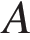 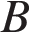 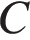 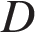 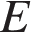 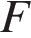 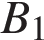 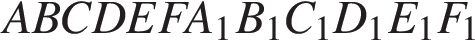 2.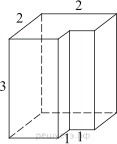 Найдите площадь поверхности многогранника, изображенного на рисунке (все двугранные углы прямые).3Площадь боковой поверхности цилиндра равна , а высота — 4. Найдите диаметр основания.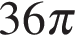 4.Одна из граней прямоугольного параллелепипеда — квадрат. Диагональ параллелепипеда равна 2 и образует с плоскостью этой грани угол 30°. Найдите объем параллелепипеда.5.Найдите объем правильной треугольной пирамиды, стороны основания которой равны 11, а высота равна 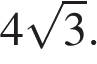 6.Площадь основания конуса равна 9. Плоскость, параллельная плоскости основания конуса, делит его высоту на отрезки длиной 3 и 6, считая от вершины. Найдите площадь сечения конуса этой плоскостью.7.Во сколько раз увеличится площадь поверхности куба, если его ребро увеличить в два раза?8.Объем одного шара в 1331 раз больше объема второго. Во сколько раз площадь поверхности первого шара больше площади поверхности второго?9*.Высота SO правильной треугольной пирамиды SABC составляет от высоты SM боковой грани SAB. Найдите угол между плоскостью основания пирамиды и её боковым ребром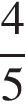 ВАРИАНТ 21.Найдите площадь поверхности многогранника, изображенного на рисунке (все двугранные углы прямые).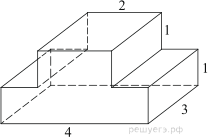 2.Два ребра прямоугольного параллелепипеда, выходящие из одной вершины, равны 2 и 6. Объем параллелепипеда равен 48. Найдите третье ребро параллелепипеда, выходящее из той же вершины. 3.Найдите объем многогранника, вершинами которого являются точки , , , , , правильной шестиугольной призмы , площадь основания которой равна 3, а боковое ребро равно 5.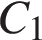 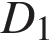 ЗВ правильной четырехугольной пирамиде точка  — центр основания, вершина, , Найдите боковое ребро 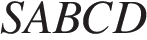 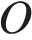 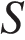 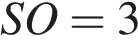 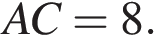 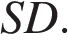 5.Площадь боковой поверхности конуса в два раза больше площади основания. Найдите угол между образующей конуса и плоскостью основания. Ответ дайте в градусах.6.В основании прямой призмы лежит прямоугольный треугольник с катетами 4 и 1. Боковые ребра равны Найдите объем цилиндра, описанного около этой призмы.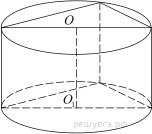 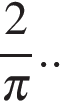 7. Найдите угол	многогранника, изображенного на рисунке. Все двугранные углы многогранника прямые. Ответ дайте в градусах.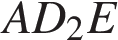 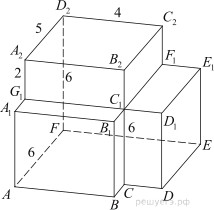 8.Найдите объем многогранника, изображенного на рисунке (все двугранные углы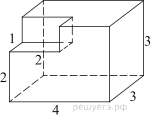 прямые).9^.В одном основании прямого кругового цилиндра с высотой 3 и радиусом основания 8 проведена хорда AB, равная радиусу основания, а в другом его основании проведён диаметр CD, перпендикулярный AB. Построено сечение ABNM, проходящее через прямую AB перпендикулярно прямой CD так, что точка C и центр основания цилиндра, в котором проведён диаметр CD, лежат с одной стороны от сечения.а) Докажите, что диагонали этого сечения равны между собой. б) Найдите объём пирамиды CABNM.СпецификацияКонтрольная работа за 1-е полугодие по математике для 11 классовНазначение промежуточной контрольной работы.Работа предназначена оценить уровень достижения планируемых результатов по математике 11-х классов за 1-е полугодие. Время выполнения контрольной работы.На выполнение всей работы отводится 45 минут.Содержание и структура контрольной работы.Контрольная работа состоит из 8 заданий - 7 задания базового уровня сложности и 1 повышенного уровня сложности. Задания базового уровня сложности должен уметь выполнять каждый обучаемый.Перечень элементов предметного содержания, проверяемых на контрольной работе в табл. 1.Таблица 1Система оценивания контрольной работы.Максимальный балл за выполнение всей работы – 9баллов. Критерии оценивания.За	выполнение	контрольной работы учащиеся получают школьные отметки по пятибалльной шкале.Пересчёт первичного баллаза выполнение входной контрольной работы в отметку по пятибалльной шкалеОтветы к демонстрационному вариантуВариант-1.1.Найдите производную функции 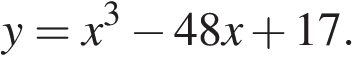 2.На рисунке изображены график функции y = f(x) и касательная к нему в точке с абсциссой x0.Найдите значение производной функции f(x) в точке x0.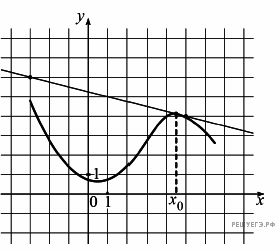 3.Материальная   точка   движется   прямолинейно   по   закону   (где x — расстояние от точки отсчета в метрах, t — время в секундах, измеренное с начала движения). Найдите ее скорость (в м/с) в момент времени t = 9 с.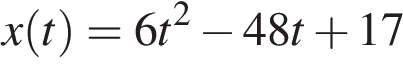 4.В цилиндрическом сосуде уровень жидкости достигает 16 см. На какой высоте будет находиться уровень жидкости, если ее перелить во второй сосуд, диаметр которого в   раза больше первого? Ответ выразите в см.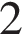 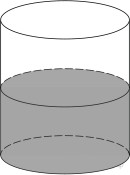 5.Во сколько раз увеличится объем конуса, если радиус его основания увеличится в 1,5 раза, а высота останется прежней?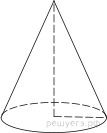 Найдите точку минимума функции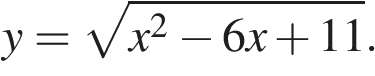 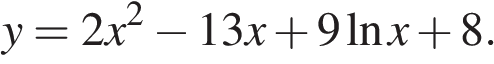 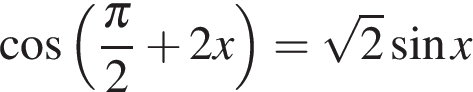 Найдите производную функцииа) Решите уравнение:б) Найдите все корни этого уравнения, принадлежащие промежутку 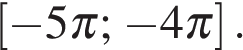 Вариант-2.1.Найдите производную функции 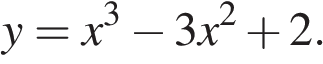 2.На рисунке изображены график функции y = f(x) и касательная к нему в точке с абсциссой x0.Найдите значение производной функции f(x) в точке x0.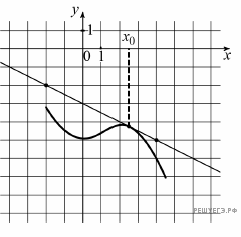 3.Материальная точка движется прямолинейно по закону   (где x — расстояние от точки отсчета в метрах, t — время в секундах, измеренное с начала движения). Найдите ее скорость в (м/с) в момент времени  с.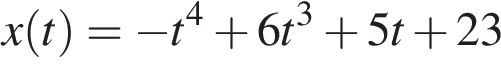 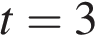 4.В цилиндрический сосуд налили 2000 см3 воды. Уровень воды при этом достигает высоты 12см. В жидкость полностью погрузили деталь. При этом уровень жидкости в сосуде поднялся на 9 см. Чему равен объем детали? Ответ выразите в см3.5.Во сколько раз увеличится объем конуса, если радиус его основания увеличится в 2,5 раза, а высота останется прежней?6.Найдите наименьшее значение функции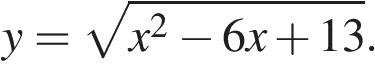 Найдите производную функции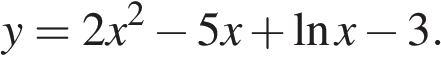 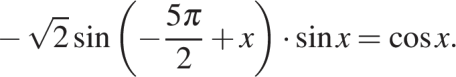 а) Решите уравнениеб) Найдите все корни этого уравнения, принадлежащие отрезку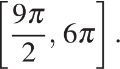 Итоговая контрольной по математике для 11(общеобразовательного) класса.Назначение КИМДиагностическая контрольная работа предназначена для определения уровня образовательных достижений учащихся 11 класса в объёме обязательного минимума содержания по математике 10 класса.Характеристика структуры и содержания КИМКИМ содержит 20 заданий базового уровня по всем основным предметным разделам: геометрия (планиметрия и стереометрия), алгебра, начала математического анализа, теория вероятностей и статистика.В контрольной работе предложены	задания открытого типа на запись самостоятельно сформулированного правильного  ответа.Продолжительность контрольной работыНа выполнение диагностической работы отводится 90 минут. Необходимо предоставить каждому ученику текст работы и черновик.Критерии оценивания контрольной работыЗадания базового уровня сложности оцениваются по 1 баллу. Максимальный балл за работу составляет 20 баллов.Нормы оценивания:Оценка «2» – менее 7 баллов.Оценка «3» – 8-14 баллов.Оценка «4» – 15-17 баллов.Оценка «5» – 18-20 балловОбобщённый план варианта контрольной работы по математике для 11 классаОтветы.Демовариант.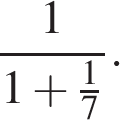 Найдите значение выраженияНайдите частное от деления 1,4   на    .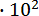 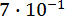 Товар на распродаже уценили на 15%, при этом он стал стоить 680 р. Сколько рублей стоил товар до распродажи?Мощность постоянного тока (в ваттах) вычисляется по формуле  где U — напряже- ние (в вольтах), R — сопротивление (в омах). Пользуясь этой формулой, найдите P (в ваттах), если R = 6 Ом и U = 12 В.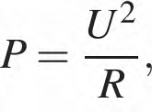 Найдите значение выражения  при	. 6.По расписанию поезд Самара–Волгоград отправляется в 7:58, а прибывает в 2:58 на следующий день (время московское). Сколько часов согласно расписанию поезд находится в пути?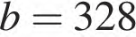 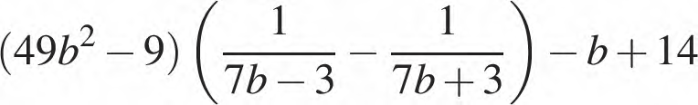 Решите уравнение х² + 10 = 7х. Если уравнение имеет более одного корня, в ответе укажите больший из них.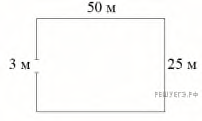 Участок земли имеет прямоугольную форму. Стороны прямоугольника равны25 м и 50 м. Найдите длину забора, которым нужно огородить участок, предусмотрев проезд шириной 3 м. Ответ дайте в метрах.Установите соответствие между величинами и их возможными значениями: ккаждому элементу первого столбца подберите соответствующий элемент из второго столбца.В среднем из 1000 садовых насосов, поступивших в продажу, 5 подтекают. Найдите вероятность того, что один случайно выбранный для контроля насос не подтекает.На диаграмме показано распределение выплавки меди в 10 странах мира (в тысячах тонн) за 2006 год. Среди представленных стран первое место по выплавке меди занимали США, десятое место — Казахстан. Какое место занимала Индонезия?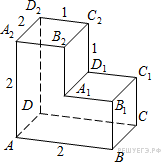 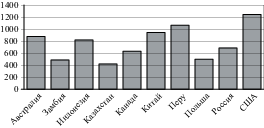 Вася загружает на свой компьютер из Интернета файл размером 30 Мб за 26 секунд. Петя загружает файл разме- ром 28 Мб за 27 секунд, а Миша загружает файл размером 32 Мб за 27 секунд. Сколько секунд будет загружатьсяфайл размером 736 Мб на компьютер с наибольшей скоростью загрузки?Найдите	расстояние	между	вершинами	и  многогранника, изображенного на рисунке. Все двугранные углы многогранника прямые.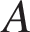 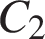 Каждому из четырёх графиков функций в первом перечне соответствуетодно из значений производной функции f(x) в точке во втором перечне. Установите соответствие между графиками и значениями производной.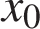 ГРАФИКИ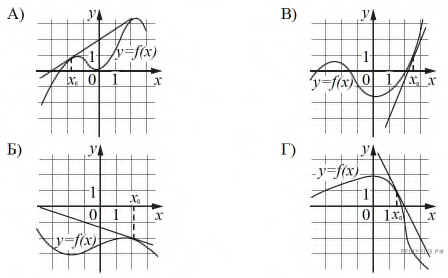 ЗНАЧЕНИЯ ПРОИЗВОДНОЙ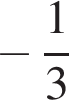 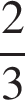 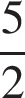 1)	2)	3)	4)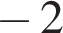 Найдите ординату середины отрезка, соединяющего точки O(0; 0) и А(5; 8).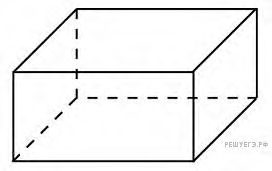 Объем прямоугольного параллелепипеда равен 60. Площадь одной его грани равна 12. Найдите ребро параллелепипеда, перпендикулярное этой грани.На координатной прямой отмечены точки A, B, C, и D.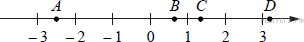 Число	равно 0,6. Каждой точке соответствует одно из чисел в правом столбце. Установи- те соответствие между указанными точками и числами.Известно, что Витя выше Коли, Маша выше Ани, а Саша ниже и Коли, и Маши. Выберите утверждения, которые следуют из приведённых данных.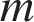 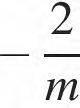 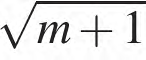 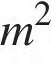 Витя выше Саши.Саша ниже Ани.Коля и Маша одного роста.Витя самый высокий из всех.В ответе укажите номера выбранных утверждений без пробелов, запятых и других дополни- тельных символов.Найдите трёхзначное число A, обладающее всеми следующими свойствами:сумма цифр числа A делится на 4;сумма цифр числа (A + 2) делится на 4;число A больше 200 и меньше 400.В ответе укажите какое-нибудь одно такое число.Кузнечик прыгает вдоль координатной прямой в любом направлении на единичный отрезок за прыжок. Сколько существует различных точек на координатной прямой, в которых кузнечик может оказаться, сделав ровно 11 прыжков, начиная прыгать из начала координат?Контрольная работа №5.1Вид контроля: текущий (тематический)Назначение контрольной работы: оценить уровень освоения каждым обучающимся класса содержания учебного материала.Спецификация КИМ для проведения контрольной работы Контрольная работа состоит из 4 заданий: 2 задания базового уровня и 2 повышенного. На выполнение контрольной работы отводится 45 минут.Перечень элементов предметного содержания, проверяемых на контрольной работеРаспределение заданий по уровням сложности, проверяемым элементам, уровню подготовки, типам заданий и времени выполнения представлено в таблице.Перевод баллов к 5-бальной отметке представлен в таблицеТекст контрольной работыКонтрольная работа № 5.1 Вариант 11. Вычислите скалярное произведение вектором m и n, если вектор m = a +2b – c, вектор n = 2a – b, модуль a = 2, модуль b = 3, угол между a и b 60 градусов, с перпендикулярно а, с перпендикулярно b.2.Дан куб ABCDA1B1C1D1. Найдите угол между прямыми AD1 и ВМ, где М – середина ребра DD1.3.При движении прямая а отображается на прямую а1, а плоскость альфа – на плоскость альфа1. Докажите, что если а параллельно альфа, то а1 параллельно альфа1.Вариант 2.1.Вычислите скалярное произведение векторов m и n, если m = 2a – b +c, n = a – 2b, модуль a= 3, модуль b= 2, угол между векторами a и b составляет 60 градусов.2.Дан куб ABCDA1B1C1D1. Найдите угол между прямыми AC и DC1.3.При движении прямая а отображается на прямую а1, а плоскость альфа – на плоскость альфа 1. Докажите, что если а перпендикулярна альфа, то а1 перпендикулярна альфа 1.Предмет: геометрия, 11 классКонтрольная работа №6.1Вид контроля: текущий (тематический)Назначение контрольной работы: оценить уровень освоения каждым обучающимся класса содержания учебного материала по темам.Спецификация КИМ для проведения контрольной работы Контрольная работа состоит из 3 заданий: 2 задания базового уровня и 21повышенного. На выполнение контрольной работы отводится 45минут.Перечень элементов предметного содержания, проверяемых на контрольной работеРаспределение заданий по уровням сложности, проверяемым элементам, уровню подготовки, типам заданий и времени выполнения представлено в таблице.Перевод баллов к 5-бальной отметке представлен в таблицеТекст контрольной работыКонтрольная работа № 6.1 Вариант 11.Осевое сечение цилиндра – квадрат, площадь основания цилиндра равна 16 пи см2. Найдите площадь полной поверхности цилиндра.2.Высота конуса равна 6 см, угол при вершине осевого сечения равен 120 градусов. Найдите: а) площадь сечения конуса плоскостью, проходящей через две образующие, угол между которыми равен 30 градусов; б) площадь боковой поверхности конуса.3.Диаметр шара равен 2m. Через конец диаметра проведена плоскость под углом 45 градусов к нему. Найдите длину линии пересечения сферы этой плоскостью.Вариант 2.1.Осевое сечение цилиндра – квадрат, диагональ которого равна 4 см. Найдите площадь полной поверхности цилиндра.2.Радиус основания конуса равен 6 см, а образующая наклонена к плоскости основания под углом 30 градусов. Найдите:а)площадь сечения конуса плоскостью, проходящей через две образующие, угол между которыми равен 60 градусов.б) площадь боковой поверхности конуса3.Диаметр шара равен 4m. Через конец диаметра проведена плоскость под углом 30 градусов к нему. Найдите площадь сечения шара этой плоскостью.Предмет: геометрия, 11 классКонтрольная работа № 7.1Вид контроля: текущий (тематический)Назначение контрольной работы: оценить уровень освоения каждым обучающимся класса содержания учебного материала по темам.Спецификация КИМ для проведения контрольной работы Контрольная работа состоит из 3 заданий: 2 задания базового уровня и 1 повышенного. На выполнение контрольной работы отводится 45 минут.Перечень элементов предметного содержания, проверяемых на контрольной работеРаспределение заданий по уровням сложности, проверяемым элементам, уровню подготовки, типам заданий и времени выполнения представлено в таблице.Перевод баллов к 5-бальной отметке представлен в таблицеТекст контрольной работыКонтрольная работа № 7.1 Вариант 11.Диаметр шара равен высоте конуса, образующая которого составляет с плоскостью основания угол 60 градусов. Найдите отношение объемов конуса и шара.2.Объем цилиндра равен 96 пи см2, площадь его осевого сечения – 48 см2. Найдите площадь сферы, описанной около цилиндра.Вариант 21.В конус, осевое сечение которого есть правильный треугольник, вписан шар. Найдите отношение площади сферы к площади боковой поверхности конуса.2.Диаметр шара равен высоте цилиндра, осевое сечение которого есть квадрат. Найдите отношение объемов шара и цилиндра.Номер задания контр. работыОсновные проверяемые требования к математической подготовкеУровень сложности заданияКол-во баллов зазаданиеКоды проверяемых элементов содержания (п.1кодификатора)1,2,4,5,6,7,8,9Уметь выполнять вычисления ипреобразованияБ11.1-1.33,10Уметь использовать приобретённые знания и умения в практическойдеятельности и повседневной жизниБ16.1-6.3, 3.111,12,13Уметь решать уравнения и неравенстваБ12.1, 2.3, 6.1.Номер заданияДемовариант1-320,5843224-353661718-19-0,510811-1112-1213-6Контрольная работа №1Контрольная работа №1Контрольная работа №1Контрольная работа №1№заданияУровень сложностиКодОписание элементов предметного содержания1Базовый3.1.13.2.13.2.6Функция, область определения функции, Монотонность функции. Промежутки возрастания и убывания,Наибольшее и наименьшее значения функции2Базовый2.2.13.1.1Квадратные неравенства,Функция, область определения функци3Базовый3.1.13.1.33.2.1Функция,   область   определения   функции, График функции. Примеры функциональных зависимостей в реальных процессах и явлениях, Монотонность функции. Промежутки возрастания иубывания4Повышенный3.2.2Чётность и нечётность функцииКонтрольная работа №2Контрольная работа №2Контрольная работа №2Контрольная работа №2№ заданияУровень сложностиКодОписание элементов предметного содержания1Базовый4.1.44.1.5Производные суммы, разности, произведения, частного,                                           Производные основных элементарных функций2Базовый4.1.44.1.5Производные суммы, разности, произведения,частного,                                           Производные основных элементарных функций3Базовый4.1.44.1.5Производные суммы, разности, произведения, частного,                                           Производные основных элементарных функций4Повышенный2.1.14.1.44.1.5Квадратные                 уравнения, Производные суммы, разности, произведения, частного,Производные основных элементарных функцийКонтрольная работа №3Контрольная работа №3Контрольная работа №3Контрольная работа №3№заданияУровеньсложностиКодОписание элементов предметного содержания1Базовый4.1.44.2.1Производные суммы, разности, произведения, частного,                                                       Применение производной к исследованию функций ипостроению графиков2Базовый4.1.3Уравнение касательной к графику функции3Базовый4.2.1Применение производной к исследованию функций ипостроению графиков4Повышенный4.2.2Примеры использования производной для нахождениянаилучшего решения в прикладных, в том числе социально-экономических, задачахКонтрольная работа №4Контрольная работа №4Контрольная работа №4Контрольная работа №4№заданияУровеньсложностиКодОписание элементов предметного содержания1Базовый1.3.21.3.3Логарифм произведения, частного, степени. Десятичный и натуральный логарифмы, число е.2Базовый2.1.52.1.6Показательные уравнения,Логарифмические уравнения3Базовый2.2.32.2.4Показательные неравенства,Логарифмические неравенства4Повышенный1.1.7Свойства степени с действительным показателемКонтрольная работа №5Контрольная работа №5Контрольная работа №5Контрольная работа №5№заданияУровеньсложностиКодОписание элементов предметного содержания1Базовый2.1.3Иррациональные уравнения2Базовый2.2.3Показательные неравенства3Базовый2.2.3Показательные неравенства4Базовый2.1.3Иррациональные уравнения5Повышенный2.1.6Логарифмические уравненияКонтрольная работа №6Контрольная работа №6Контрольная работа №6Контрольная работа №6№заданияУровеньсложностиКодОписание элементов предметного содержания1Базовый2.1.3Иррациональные уравнения2Базовый2.1.6Логарифмические уравнения3Базовый2.1.7Равносильность уравнений, систем уравнений4Базовый2.1.7Равносильность уравнений, систем уравнений5Повышенный2.2.7Равносильность неравенств, систем неравенствКонтрольная работа №7Контрольная работа №7Контрольная работа №7Контрольная работа №7№заданияУровеньсложностиКодОписание элементов предметного содержания1Базовый2.1.7Равносильность уравнений, систем уравнений2Базовый2.2.4Логарифмические неравенства3Базовый2.2.72.2.9Равносильность неравенств, систем неравенствМетод интервалов4Повышенный2.1.9Основные приёмы решения систем уравнений: подстановка, алгебраическое сложение, введениеновых переменных5Повышенный2.1.9Основные приёмы решения систем уравнений: подстановка, алгебраическое сложение, введениеновых переменныхКонтрольная работа №6.1Контрольная работа №6.1Контрольная работа №6.1Контрольная работа №6.1№ заданияУровень сложностиКодОписание элементов предметного содержания1Базовый5.2.6Параллельное проектирование. Изображениепространственных фигур2Базовый5.4.1Цилиндр. Основание, высота, боковая поверхность,образующая, развертка3Базовый5.4.2Конус. Основание, высота, боковая поверхность,образующая, развертка4Базовый5.4.3Шар и сфера, их сечения5Повышенный5.5.2Угол между прямыми в пространстве; угол между прямой иплоскостью, угол между плоскостями6Повышенный5.5.6Площадь поверхности конуса, цилиндра,сферыКонтрольная работа №2Контрольная работа №2Контрольная работа №2Контрольная работа №2№ заданияУровеньсложностиКодОписание элементов предметного содержания1Базовый5.2.6Параллельное проектирование. Изображениепространственных фигур2Базовый5.5.7Объём куба, прямоугольногопараллелепипеда, пирамиды, призмы, цилиндра, конуса, шара3Базовый5.5.2Угол между прямыми в пространстве; угол между прямой иплоскостью, угол между плоскостями4Базовый5.4.3Шар и сфера, их сеченияКонтрольная работа №3Контрольная работа №3Контрольная работа №3Контрольная работа №3№заданияУровень сложностиКодОписание элементов предметного содержания1Базовый5.6.1Вектор, модуль вектора, равенство векторов; сложениевекторов и умножение вектора на число2Базовый5.6.4Коллинеарные векторы. Разложение вектора по двумнеколлинеарным векторам3Базовый5.6.5Компланарные векторы. Разложение по трёмнекомпланарным векторам4Повышенный5.6.6Координаты вектора; скалярное произведение векторов; уголмежду векторамиИтоговый тест по стереометрии  Итоговый тест по стереометрии  Итоговый тест по стереометрии  Итоговый тест по стереометрии  № заданияУровеньсложностиКодОписание элементов предметного содержания1Базовый5.5.7Объём куба, прямоугольного параллелепипеда,пирамиды,2Базовый5.4.2Конус. Основание, высота, боковая поверхность,образующая, развертка3Базовый5.4.3Шар и сфера, их сечения4Базовый5.5.2Угол между прямыми в пространстве; угол между прямой иплоскостью, угол между плоскостями5Базовый5.5.6Площадь поверхности конуса, цилиндра, сферы6Базовый5.4.1Цилиндр. Основание, высота, боковая поверхность,образующая, развертка7Базовый5.5.2Угол между прямыми в пространстве; угол между прямой иплоскостью, угол между плоскостями8Базовый5.2.3Параллельность плоскостей, признаки и свойства9Повышенный5.2.4Перпендикулярность прямой и плоскости, признаки исвойства; перпендикуляр и наклонная; теорема о трёхперпендикулярахКонтрольная работа №1Демонстрационный вариант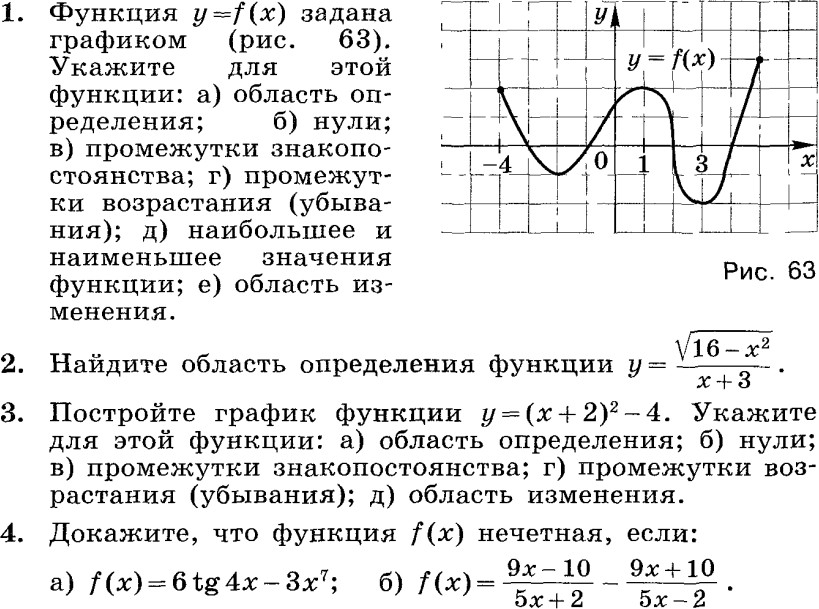 Контрольная работа №1Демонстрационный вариантКонтрольная работа №1Демонстрационный вариантКонтрольная работа №1Демонстрационный вариантКонтрольная работа №1Демонстрационный вариант№заданияУровень сложностиМаксимальный баллКЭСПредметные результаты1Базовый13.1.13.2.13.2.6Функция, область определения функции, Монотонность функции. Промежутки возрастания и убывания,Наибольшее и наименьшее значения функции2Базовый12.2.13.1.1Квадратные неравенства,Функция, область определения функци3Базовый13.1.13.1.33.2.1Функция,   область   определения   функции, График функции. Примеры функциональных зависимостей в реальных процессах и явлениях,Монотонность функции. Промежутки возрастания и убывания4Повышенный23.2.2Чётность и нечётность функцииКонтрольная работа №2 Демонстрационный вариант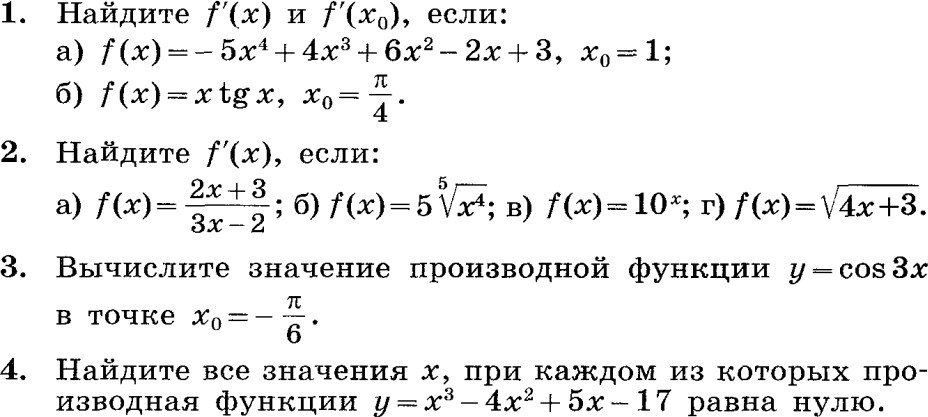 Контрольная работа №2 Демонстрационный вариантКонтрольная работа №2 Демонстрационный вариантКонтрольная работа №2 Демонстрационный вариантКонтрольная работа №2 Демонстрационный вариант№заданияУровень сложностиМаксима№задан ияУровень сложности1Базовый14.1.44.1.5Производные суммы, разности, произведения, частного,Производные основных элементарных функций2Базовый14.1.44.1.5Производные суммы, разности, произведения, частного,                                           Производные основных элементарных функций3Базовый14.1.44.1.5Производные суммы, разности, произведения, частного,                                           Производные основных элементарных функций4Повышенный22.1.14.1.44.1.5Квадратные                 уравнения, Производные суммы, разности, произведения, частного,Производные основных элементарных функцийКонтрольная работа №3	Демонстрационный вариант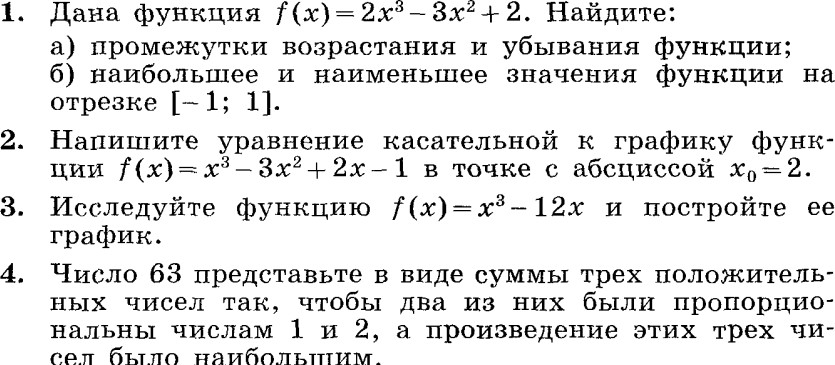 Контрольная работа №3	Демонстрационный вариантКонтрольная работа №3	Демонстрационный вариантКонтрольная работа №3	Демонстрационный вариантКонтрольная работа №3	Демонстрационный вариант№УровеньМаксима№Уровень сложностизаданиясложностизадания1Базовый14.1.44.2.1Производные суммы, разности, произведения, частного,Применение производной к исследованию функций и построению графиков2Базовый14.1.3Уравнение касательной к графику функции3Базовый14.2.1Применение производной к исследованию функций ипостроению графиков4Повышенный24.2.2Примеры использования производной для нахождения наилучшего решения в прикладных, втом числе социально-экономических, задачахКонтрольная работа №4Демонстрационный вариант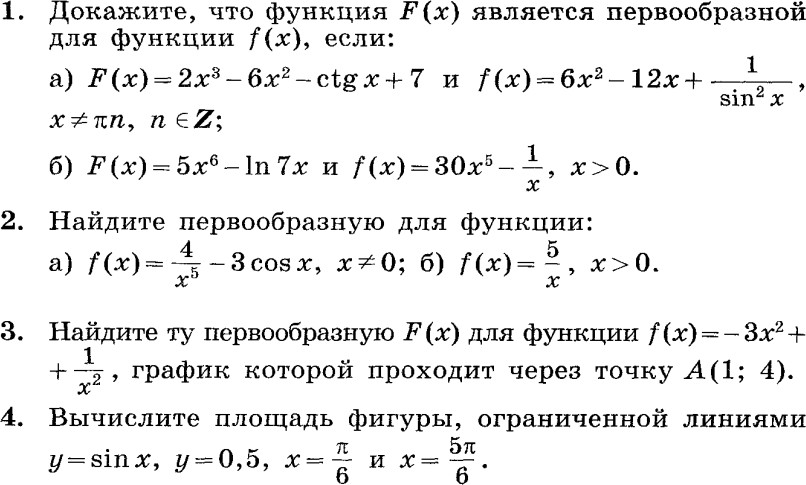 Контрольная работа №4Демонстрационный вариантКонтрольная работа №4Демонстрационный вариантКонтрольная работа №4Демонстрационный вариантКонтрольная работа №4Демонстрационный вариант№заданияУровень сложностиМаксима№задан ияУровень сложности1Базовый14.3.1Первообразные элементарных функций2Базовый14.3.1Первообразные элементарных функций3Базовый14.3.1Первообразные элементарных функций4Повышенный24.3.2Примеры применения интеграла в физике игеометрииКонтрольная работа №5Демонстрационный вариант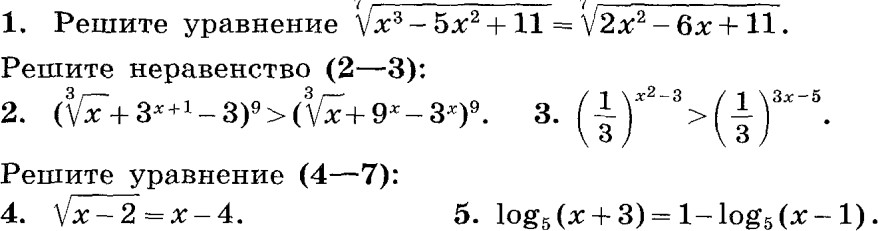 Контрольная работа №5Демонстрационный вариантКонтрольная работа №5Демонстрационный вариантКонтрольная работа №5Демонстрационный вариантКонтрольная работа №5Демонстрационный вариант№заданияУровень сложностиМаксима№задан ияУровень сложности1Базовый12.1.3Иррациональные уравнения2Базовый12.2.3Показательные неравенства3Базовый12.2.3Показательные неравенства42.1.3Иррациональные уравнения5Повышенный22.1.6Логарифмические уравненияКонтрольная работа №6Демонстрационный вариант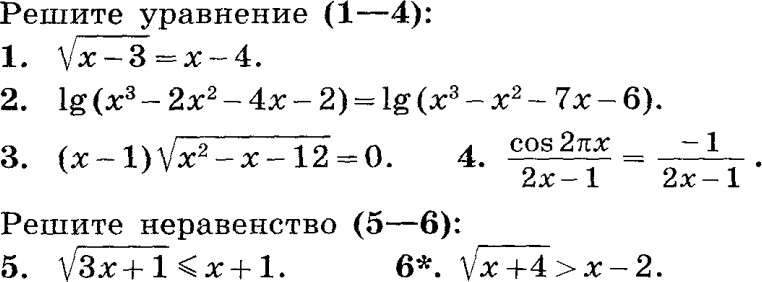 Контрольная работа №6Демонстрационный вариантКонтрольная работа №6Демонстрационный вариантКонтрольная работа №6Демонстрационный вариантКонтрольная работа №6Демонстрационный вариант№заданияУровень сложностиМаксима№задан ияУровень сложности1Базовый12.1.3Иррациональные уравнения2Базовый12.1.6Логарифмические уравнения3Базовый12.1.7Равносильность уравнений, систем уравнений4Базовый12.1.7Равносильность уравнений, систем уравнений5Повышенный22.2.7Равносильность неравенств, систем неравенствКонтрольная работа №7Демонстрационный вариант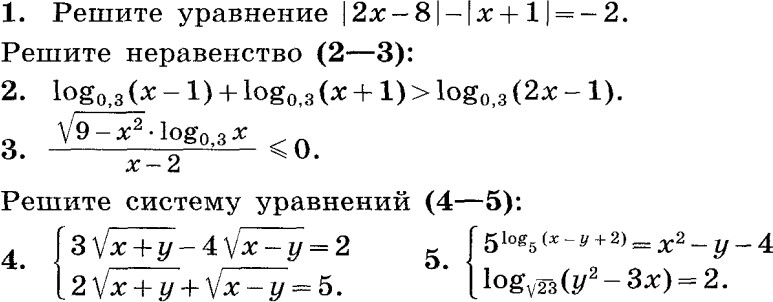 Контрольная работа №7Демонстрационный вариантКонтрольная работа №7Демонстрационный вариантКонтрольная работа №7Демонстрационный вариантКонтрольная работа №7Демонстрационный вариант№заданияУровень сложностиМаксима№задан ияУровень сложности1Базовый12.1.7Равносильность уравнений, систем уравнений2Базовый12.2.4Логарифмические неравенства3Базовый12.2.72.2.9Равносильность неравенств, систем неравенствМетод интервалов4Повышенный22.1.9Основные приёмы решения систем уравнений: подстановка, алгебраическое сложение, введениеновых переменных5Повышенный22.1.9Основные приёмы решения систем уравнений: подстановка, алгебраическое сложение, введениеновых переменныхКонтрольная работа № 3Демонстрационный вариант10. Вычислите скалярное произведение векторов m и n , еслиm  a  3b  2c; n  a  0,5b; а  3, в  2, а  с, в  с; a; b 30 .2. Даны векторы а {4; 5; -2}, в {1; 2; -6}. Найдите 3a  0,5b .3. Дан куб АВСDА1В1С1D1. Найдите угол между прямыми АD1 и ВК, где К – середина ребра DD1.Контрольная работа № 3Демонстрационный вариант10. Вычислите скалярное произведение векторов m и n , еслиm  a  3b  2c; n  a  0,5b; а  3, в  2, а  с, в  с; a; b 30 .2. Даны векторы а {4; 5; -2}, в {1; 2; -6}. Найдите 3a  0,5b .3. Дан куб АВСDА1В1С1D1. Найдите угол между прямыми АD1 и ВК, где К – середина ребра DD1.Контрольная работа № 3Демонстрационный вариант10. Вычислите скалярное произведение векторов m и n , еслиm  a  3b  2c; n  a  0,5b; а  3, в  2, а  с, в  с; a; b 30 .2. Даны векторы а {4; 5; -2}, в {1; 2; -6}. Найдите 3a  0,5b .3. Дан куб АВСDА1В1С1D1. Найдите угол между прямыми АD1 и ВК, где К – середина ребра DD1.Контрольная работа № 3Демонстрационный вариант10. Вычислите скалярное произведение векторов m и n , еслиm  a  3b  2c; n  a  0,5b; а  3, в  2, а  с, в  с; a; b 30 .2. Даны векторы а {4; 5; -2}, в {1; 2; -6}. Найдите 3a  0,5b .3. Дан куб АВСDА1В1С1D1. Найдите угол между прямыми АD1 и ВК, где К – середина ребра DD1.Контрольная работа № 3Демонстрационный вариант10. Вычислите скалярное произведение векторов m и n , еслиm  a  3b  2c; n  a  0,5b; а  3, в  2, а  с, в  с; a; b 30 .2. Даны векторы а {4; 5; -2}, в {1; 2; -6}. Найдите 3a  0,5b .3. Дан куб АВСDА1В1С1D1. Найдите угол между прямыми АD1 и ВК, где К – середина ребра DD1.№заданияУровень сложностиМаксима льный баллКЭСПредметные результаты1Базовый15.6.1Вектор, модуль вектора, равенство векторов; сложениевекторов и умножение вектора на число2Базовый15.6.4Коллинеарные векторы. Разложение вектора по двумнеколлинеарным векторам3Базовый15.6.5Компланарные векторы. Разложение по трёмнекомпланарным векторам4Повышенный23.2.2Чётность и нечётность функцииКонтрольная работа №.1Демонстрационный вариант10. Осевое сечение цилиндра – квадрат. Площадь основания цилиндра равна 36 см 2 . Найдите площадь полной поверхности цилиндра.Высота конуса равна 8 см. Угол при вершине осевого сечения равен 60 .а) Найти площадь сечения конуса плоскостью, проходящей через две образующие, угол между которыми равен 30 .б) Найти площадь боковой поверхности конуса.Диаметр шара равен 8р. Через конец диаметра проведена плоскость под углом 45 к нему. Найдите длину линии пересечения сферы этой плоскостью.Контрольная работа №.1Демонстрационный вариант10. Осевое сечение цилиндра – квадрат. Площадь основания цилиндра равна 36 см 2 . Найдите площадь полной поверхности цилиндра.Высота конуса равна 8 см. Угол при вершине осевого сечения равен 60 .а) Найти площадь сечения конуса плоскостью, проходящей через две образующие, угол между которыми равен 30 .б) Найти площадь боковой поверхности конуса.Диаметр шара равен 8р. Через конец диаметра проведена плоскость под углом 45 к нему. Найдите длину линии пересечения сферы этой плоскостью.Контрольная работа №.1Демонстрационный вариант10. Осевое сечение цилиндра – квадрат. Площадь основания цилиндра равна 36 см 2 . Найдите площадь полной поверхности цилиндра.Высота конуса равна 8 см. Угол при вершине осевого сечения равен 60 .а) Найти площадь сечения конуса плоскостью, проходящей через две образующие, угол между которыми равен 30 .б) Найти площадь боковой поверхности конуса.Диаметр шара равен 8р. Через конец диаметра проведена плоскость под углом 45 к нему. Найдите длину линии пересечения сферы этой плоскостью.Контрольная работа №.1Демонстрационный вариант10. Осевое сечение цилиндра – квадрат. Площадь основания цилиндра равна 36 см 2 . Найдите площадь полной поверхности цилиндра.Высота конуса равна 8 см. Угол при вершине осевого сечения равен 60 .а) Найти площадь сечения конуса плоскостью, проходящей через две образующие, угол между которыми равен 30 .б) Найти площадь боковой поверхности конуса.Диаметр шара равен 8р. Через конец диаметра проведена плоскость под углом 45 к нему. Найдите длину линии пересечения сферы этой плоскостью.Контрольная работа №.1Демонстрационный вариант10. Осевое сечение цилиндра – квадрат. Площадь основания цилиндра равна 36 см 2 . Найдите площадь полной поверхности цилиндра.Высота конуса равна 8 см. Угол при вершине осевого сечения равен 60 .а) Найти площадь сечения конуса плоскостью, проходящей через две образующие, угол между которыми равен 30 .б) Найти площадь боковой поверхности конуса.Диаметр шара равен 8р. Через конец диаметра проведена плоскость под углом 45 к нему. Найдите длину линии пересечения сферы этой плоскостью.№заданияУровень сложностиМаксима№задан ияУровень сложности1Базовый15.2.6Параллельное проектирование. Изображениепространственных фигур2Базовый15.4.1Цилиндр. Основание, высота, боковая поверхность, образующая, развертка3Базовый15.4.2Конус. Основание, высота, боковая поверхность,образующая, развертка4Базовый15.4.3Шар и сфера, их сечения5Повышенный25.5.2Угол между прямыми в пространстве; угол между прямой иплоскостью, угол между плоскостямиКонтрольная работа №2Контрольная работа №2Контрольная работа №2Контрольная работа №2Контрольная работа №2Демонстрационный вариант10. Диаметр шара равен высоте конуса, образующая которого составляет с плоскостью основания угол 30 . Найдите отношение объёмов конуса и шара.Объём цилиндра равен 136 см 3 , площадь его осевого сечения 68см 2 . Найдите площадь сферы, описанной около цилиндра.В конус вписана пирамида. Основанием пирамиды служит прямоугольный треугольник, катеткоторого равен 4р, а прилежащий угол равен 30 . Боковая грань пирамиды, проходящая через данный катет, составляет с плоскостью основания угол 45 . Найдите объём конуса.Демонстрационный вариант10. Диаметр шара равен высоте конуса, образующая которого составляет с плоскостью основания угол 30 . Найдите отношение объёмов конуса и шара.Объём цилиндра равен 136 см 3 , площадь его осевого сечения 68см 2 . Найдите площадь сферы, описанной около цилиндра.В конус вписана пирамида. Основанием пирамиды служит прямоугольный треугольник, катеткоторого равен 4р, а прилежащий угол равен 30 . Боковая грань пирамиды, проходящая через данный катет, составляет с плоскостью основания угол 45 . Найдите объём конуса.Демонстрационный вариант10. Диаметр шара равен высоте конуса, образующая которого составляет с плоскостью основания угол 30 . Найдите отношение объёмов конуса и шара.Объём цилиндра равен 136 см 3 , площадь его осевого сечения 68см 2 . Найдите площадь сферы, описанной около цилиндра.В конус вписана пирамида. Основанием пирамиды служит прямоугольный треугольник, катеткоторого равен 4р, а прилежащий угол равен 30 . Боковая грань пирамиды, проходящая через данный катет, составляет с плоскостью основания угол 45 . Найдите объём конуса.Демонстрационный вариант10. Диаметр шара равен высоте конуса, образующая которого составляет с плоскостью основания угол 30 . Найдите отношение объёмов конуса и шара.Объём цилиндра равен 136 см 3 , площадь его осевого сечения 68см 2 . Найдите площадь сферы, описанной около цилиндра.В конус вписана пирамида. Основанием пирамиды служит прямоугольный треугольник, катеткоторого равен 4р, а прилежащий угол равен 30 . Боковая грань пирамиды, проходящая через данный катет, составляет с плоскостью основания угол 45 . Найдите объём конуса.Демонстрационный вариант10. Диаметр шара равен высоте конуса, образующая которого составляет с плоскостью основания угол 30 . Найдите отношение объёмов конуса и шара.Объём цилиндра равен 136 см 3 , площадь его осевого сечения 68см 2 . Найдите площадь сферы, описанной около цилиндра.В конус вписана пирамида. Основанием пирамиды служит прямоугольный треугольник, катеткоторого равен 4р, а прилежащий угол равен 30 . Боковая грань пирамиды, проходящая через данный катет, составляет с плоскостью основания угол 45 . Найдите объём конуса.№заданияУровень сложностиМаксима№задан ияУровень сложности1Базовый15.2.6Параллельное проектирование. Изображениепространственных фигур2Базовый15.5.7Объём куба, прямоугольного параллелепипеда, пирамиды,призмы, цилиндра, конуса, шара3Базовый15.5.2Угол между прямыми в пространстве; угол между прямой иплоскостью, угол между плоскостями4Повышенный25.4.3Шар и сфера, их сеченияИтоговая контрольная работаИтоговая контрольная работаИтоговая контрольная работаИтоговая контрольная работаИтоговая контрольная работа№заданияУровень сложностиМаксима№задан ияУровень сложности1Базовый15.5.7Объём куба, прямоугольного параллелепипеда,пирамиды,2Базовый15.4.2Конус. Основание, высота, боковая поверхность,образующая, развертка3Базовый15.4.3Шар и сфера, их сечения4Базовый15.5.2Угол между прямыми в пространстве; угол между прямой иплоскостью, угол между плоскостями5Базовый15.5.6Площадь поверхности конуса, цилиндра, сферы6Базовый15.4.1Цилиндр. Основание, высота, боковая поверхность,образующая, развертка7Базовый15.5.2Угол между прямыми в пространстве; угол между прямой иплоскостью, угол между плоскостями8Базовый15.2.3Параллельность плоскостей, признаки и свойства9Повышенный25.2.4Перпендикулярность прямой и плоскости, признаки и свойства; перпендикуляр и наклонная; теорема о трёхперпендикулярах1.122.303.94.1,55.1216.17.48.1219.Arctg2\3№заданияКодОписание элементов предметного содержания14.1.1Понятие о производной функции, геометрический смыслпроизводной24.1.1Понятие о производной функции, геометрический смыслпроизводной34.1.2, 4.1.3Физический смысл производной, нахождение скорости дляпроцесса, заданного формулой или графиком.Уравнение касательной к графику функции. Цилиндр45.4.1. Основание, высота, боковая поверхность, образующая, развертка55.4.2Конус. Основание, высота, боковая поверхность, образующая,развертка64.1.5, 4.2.1Производные основных элементарных функций. Применениепроизводной к исследованию функций и построению графиков74.1.5, 4 1.4, 4.21Производные суммы, разности, произведения, частного, Производные    основных    элементарных    функций, Применение производной к исследованию функций и построениюграфиков82.1.4Тригонометрические уравнения№ заданияКоличество баллов0 баллов – неправильный ответ1Максимальное количество баллов 12Максимальное количество баллов 13Максимальное количество баллов 14Максимальное количество баллов 15Максимальное количество баллов 16Максимальное количество баллов 17Максимальное количество баллов 18Максимальное количество баллов 2итого9 балловБаллыОтметка9 балловОтметка «5»7-8 балловОтметка «4»5-6 балловОтметка «3»0-4  балловОтметка «2»не приступил к выполнению заданийОтметка «1» Демонстрационный вариант.1.Найдите производную функции .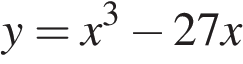 2.На рисунке изображён график функции y=f(x) и касательная к нему в точке с абсциссой x0. Найдите значение производной функции f(x) в точке x0.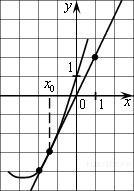 3.Материальная   точка   движется   прямолинейно   по   закону   (где x — расстояние от точки отсчета в метрах, t — время в секундах, измеренное с начала движения). Найдите ее скорость в (м/с) в момент времени t = 6 с.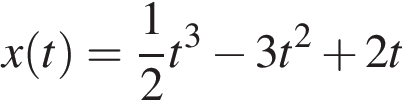 4.В цилиндрическом сосуде уровень жидкости достигает 36 см. На какой высоте будет находиться уровень жидкости, если ее перелить во второй сосуд, диаметр которого в   раза больше первого? Ответ выразите в см.5.Во сколько раз уменьшится объем конуса, если его высота уменьшится в 3 раза, а радиус основания останется прежним?6.Найдите точку максимума функции 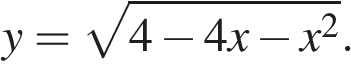 Найдите производную функции 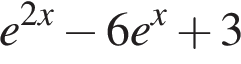 а) Решите уравнение 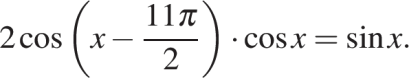 б) Найдите все корни этого уравнения, принадлежащие отрезку 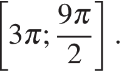  Демонстрационный вариант.1.Найдите производную функции .2.На рисунке изображён график функции y=f(x) и касательная к нему в точке с абсциссой x0. Найдите значение производной функции f(x) в точке x0.3.Материальная   точка   движется   прямолинейно   по   закону   (где x — расстояние от точки отсчета в метрах, t — время в секундах, измеренное с начала движения). Найдите ее скорость в (м/с) в момент времени t = 6 с.4.В цилиндрическом сосуде уровень жидкости достигает 36 см. На какой высоте будет находиться уровень жидкости, если ее перелить во второй сосуд, диаметр которого в   раза больше первого? Ответ выразите в см.5.Во сколько раз уменьшится объем конуса, если его высота уменьшится в 3 раза, а радиус основания останется прежним?6.Найдите точку максимума функции Найдите производную функции а) Решите уравнение б) Найдите все корни этого уравнения, принадлежащие отрезку  Демонстрационный вариант.1.Найдите производную функции .2.На рисунке изображён график функции y=f(x) и касательная к нему в точке с абсциссой x0. Найдите значение производной функции f(x) в точке x0.3.Материальная   точка   движется   прямолинейно   по   закону   (где x — расстояние от точки отсчета в метрах, t — время в секундах, измеренное с начала движения). Найдите ее скорость в (м/с) в момент времени t = 6 с.4.В цилиндрическом сосуде уровень жидкости достигает 36 см. На какой высоте будет находиться уровень жидкости, если ее перелить во второй сосуд, диаметр которого в   раза больше первого? Ответ выразите в см.5.Во сколько раз уменьшится объем конуса, если его высота уменьшится в 3 раза, а радиус основания останется прежним?6.Найдите точку максимума функции Найдите производную функции а) Решите уравнение б) Найдите все корни этого уравнения, принадлежащие отрезку  Демонстрационный вариант.1.Найдите производную функции .2.На рисунке изображён график функции y=f(x) и касательная к нему в точке с абсциссой x0. Найдите значение производной функции f(x) в точке x0.3.Материальная   точка   движется   прямолинейно   по   закону   (где x — расстояние от точки отсчета в метрах, t — время в секундах, измеренное с начала движения). Найдите ее скорость в (м/с) в момент времени t = 6 с.4.В цилиндрическом сосуде уровень жидкости достигает 36 см. На какой высоте будет находиться уровень жидкости, если ее перелить во второй сосуд, диаметр которого в   раза больше первого? Ответ выразите в см.5.Во сколько раз уменьшится объем конуса, если его высота уменьшится в 3 раза, а радиус основания останется прежним?6.Найдите точку максимума функции Найдите производную функции а) Решите уравнение б) Найдите все корни этого уравнения, принадлежащие отрезку  Демонстрационный вариант.1.Найдите производную функции .2.На рисунке изображён график функции y=f(x) и касательная к нему в точке с абсциссой x0. Найдите значение производной функции f(x) в точке x0.3.Материальная   точка   движется   прямолинейно   по   закону   (где x — расстояние от точки отсчета в метрах, t — время в секундах, измеренное с начала движения). Найдите ее скорость в (м/с) в момент времени t = 6 с.4.В цилиндрическом сосуде уровень жидкости достигает 36 см. На какой высоте будет находиться уровень жидкости, если ее перелить во второй сосуд, диаметр которого в   раза больше первого? Ответ выразите в см.5.Во сколько раз уменьшится объем конуса, если его высота уменьшится в 3 раза, а радиус основания останется прежним?6.Найдите точку максимума функции Найдите производную функции а) Решите уравнение б) Найдите все корни этого уравнения, принадлежащие отрезку №заданияУровень сложностиМаксима льныйбаллКЭСПредметные результаты1Базовый14.1.1Понятие о производной функции, геометрическийсмысл производной2Базовый14.1.1Понятие о производной функции, геометрическийсмысл производной3Базовый14.1.2,4.1.3Физический смысл производной, нахождение скорости для процесса, заданного формулой или графиком.Уравнение касательной к графику функции. Цилиндр4Базовый15.4.1. Основание, высота, боковая поверхность,образующая, развертка5Базовый15.4.2Конус. Основание, высота, боковая поверхность, образующая, развертка6Базовый14.1.5,4.2.1Производные основных элементарных функций. Применение производной к исследованию функций и построению графиков7Базовый14.1.5,4 1.4,4.21Производные суммы, разности, произведения, частного,                                                     Производные основных элементарных функций, Применение производной к исследованию функций ипостроению графиков8Повышенный22.1.4Тригонометрические уравнения123456783х2-270,52093-22е2х-6еа)Пn; -2/3 Пn; 2/3 Пn, n из Z в) 8/3 П, 10/3 П, 3П, 4П.Номер заданияПроверяемые элементы содержанияУровень сложностиКол-во балловКЭС1Дроби, проценты, рациональные числаБ11.1.32Степень с рациональным показателем и её свойстваБ11.1.63Дроби, проценты, рациональные числаБ11.1.34Целые числаБ11.1.15Основные тригонометрические тождестваБ11.2.46Целые числаБ11.1.17Рациональные уравненияБ12.1.28ТрапецияБ15.1.39Применение математических методов для решения содержательных задач из различных областей науки и практики. Интерпретация результата, учётреальных ограниченийБ12.1.1210Вероятности событийБ16.3.111График функции. Примеры функциональныхзависимостей в реальных процессах и явленияхБ13.1.312Целые числаБ11.1.113Призма, её основания, боковые рёбра, высота, боковая поверхность; прямая призма; правильнаяпризмаБ15.3.114График функции. Примеры функциональныхзависимостей в реальных процессах и явленияхБ13.1.315ТреугольникБ15.1.116Параллелепипед; куб; симметрии в кубе, впараллелепипедеБ15.3.217Квадратные неравенстваБ12.2.118Поочерёдный и одновременный выборБ16.1.119Применение математических методов для решения содержательных задач из различных областей науки и практики. Интерпретация результата, учётреальных ограниченийБ12.1.1220Целые числаБ11.1.1№ заданияДемовариант10,875220038004245- 30861975814793214100,9951151262113314314215416517243118119299, 3982012ВЕЛИЧИНЫВОЗМОЖНЫЕ ЗНАЧЕНИЯА) масса рублёвой монетыБ) масса небольшого легкового автомобиляВ) масса футбольного мяча Г) масса крупного слона1) 400 г2) 900 кг3) 4 г 4) 2,5 тТОЧКИЧИСЛАА) AБ) BВ) CГ) D1) 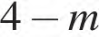 2)3)4)КодОписание элементов предметного содержания5.6.1Координаты на прямой, декартовы координаты на плоскости и в пространстве5.6.2Формула расстояния между двумя точками; уравнение сферы5.6.3Вектор, модуль вектора, равенство векторов; сложение векторов и умножениевектора на число5.6.4Коллинеарные векторы. Разложение вектора по двум неколлинеарнымвекторам5.6.5Компланарные векторы. Разложение по трём некомпланарным векторам№ заданияУровень сложностиМаксимальный баллКЭСПримерное время выполнения задания1Базовый35.6.110 мин2Базовый35.6.210 мин3Повышенный45.6.310 мин4Повышенный45.6.4, 5.6.515 минБаллыотметка13 - 14 балловОтметка «5»10 - 12балловОтметка «4»6 - 9балловОтметка «3»0 - 6 балловОтметка «2»КодОписание элементов предметного содержания5.4.1Цилиндр. Основание, высота, боковая поверхность, образующая, развертка5.4.2Конус. Основание, высота, боковая поверхность, образующая, развертка№ заданияУровень сложностиМаксимальный баллКЭСПримерное время выполнениязадания1Базовый45.4.112 мин2Базовый55.4.215 мин3Повышенный65.4.118 минБаллыотметка10- 15 балловОтметка «5»7 - 9балловОтметка «4»4 - 6 балловОтметка «3»0 - 3 балловОтметка «2»КодОписание элементов предметного содержания5.4.1Цилиндр. Основание, высота, боковая поверхность, образующая, развертка5.4.2Конус. Основание, высота, боковая поверхность, образующая, развертка5.4.3Шар и сфера, их сечения№ заданияУровень сложностиМаксимальный баллКЭСПримерное времявыполнения задания1Базовый45.4.112 мин2Базовый55.4.215 мин3Повышенный65.4.318 минБаллыотметка10- 15 балловОтметка «5»7 - 9балловОтметка «4»4 - 6 балловОтметка «3»0 - 3 балловОтметка «2»